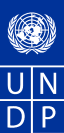 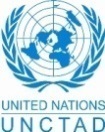 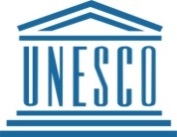 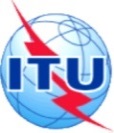 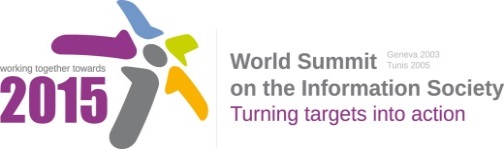 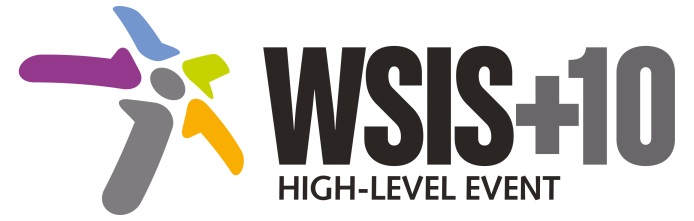 Document Number: WSIS+10/4/46Note: This document is a clean version of the 1st reading to facilitate discussions in the 4th Physical meeting to be held on 14-17 April 2014.Draft WSIS+10 Vision for WSIS Beyond 2015С11. International and regional cooperation1.	VisionInternational and regional cooperation among all stakeholders is vital in the advancement of the Information Society for supporting sustainable development beyond 2015 We work collectively to advance information communication technologies (ICTs) for development through agreed indicators and data, enhanced interregional and cross-sectoral cooperation, knowledge exchange and transfer, and increased accountability of development aid and access by developing countries including the least developed countries, small island developing states, landlocked developing countries and countries with economies in transition.  We believe that the development and measurement of ICT indicators is a major focus and it is important to agree on clear and measurable metrics to quantify the success.    Through a clear and measurable metrics to quantify the success.2.	PillarsHarness information and communications technologies (ICTs) including the  Internet for accelerating development goals beyond 2015 through enhanced international and regional cooperation and cross-sectoral collaborationFurther develop international ICT indicators with agreed standards and facilitate data collection; promote open data by paying particular attention to quality, disclosure, and publishingEncourage development aid in ICTs particularly for developing countries including the least developed countries, small island developing states, landlocked developing countries and countries with economies in transition; encourage greater input of developing countries on the deployment of funds for enhanced ownership and accountabilityFacilitate knowledge sharing and exchange among experts and stakeholders. Increase awareness and capacity building around  cooperation mechanisms[Further promote the inclusive and open [collaboration between all stakeholders]  [multistakeholder [model]  [approach].][Establish international, intergovernmental framework with full participation of all States on equal footing for more enhanced cooperation.]3.	TargetsTo enhance the collection of ICT related data with agreed indicators and standards.  